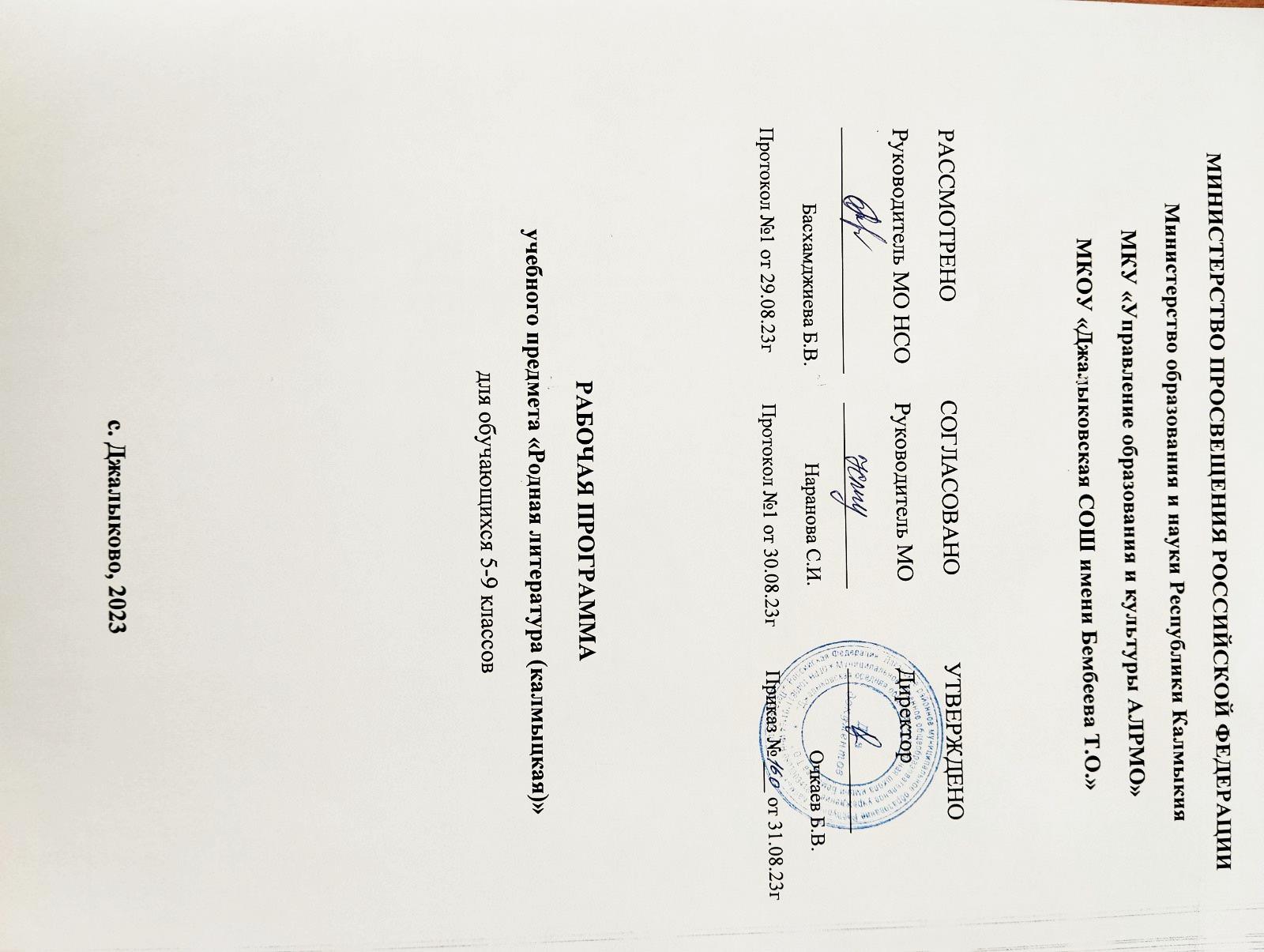 ПОЯСНИТЕЛЬНАЯ ЗАПИСКАФедеральная рабочая программа по учебному предмету «Родная (калмыцкая) литература». Федеральная рабочая программа по учебному предмету «Родная (калмыцкая) литература» (предметная область «Родной язык и родная литература») (далее соответственно - программа по родной (калмыцкой) литературе, родная (калмыцкая) литература, калмыцкая литература) разработана для обучающихся, владеющих и (или) слабо владеющих родным (калмыцким) языком, и включает пояснительную записку, содержание обучения, планируемые результаты освоения программы по родной (калмыцкой) литературе. Пояснительная записка отражает общие цели изучения родной (калмыцкой) литературы, место в структуре учебного плана, а также подходы к отбору содержания, к определению планируемых результатов. Содержание обучения раскрывает содержательные линии, которые предлагаются для обязательного изучения в каждом классе на уровне основного общего образования. Планируемые результаты освоения программы по родной (калмыцкой) литературе включают личностные, метапредметные результаты за весь период обучения на уровне основного общего образования, а также предметные результаты за каждый год обучения. Пояснительная записка. Программа по родной (калмыцкой) литературе разработана с целью оказания методической помощи учителю в создании рабочей программы по учебному предмету, ориентированной на современные тенденции в образовании и активные методики обучения. Программа предусматривает знакомство с многообразием тем и жанров родной (калмыцкой) литературы, этапами её исторического развития, биографией 
и творчеством известных калмыцких писателей и поэтов, а также направлена 
на развитие навыков литературоведческого анализа произведения, коммуникативных навыков. Изучение родной (калмыцкой) литературы играет важную роль в процессе воспитания личности, развитии её интеллектуальных, творческих способностей 
и моральных качеств, способствует формированию у обучающихся интереса 
к чтению, расширению кругозора и развитию речи обучающихся, содействует осознанию эстетической ценности родной литературы, сохранению и развитию национальных традиций и исторической преемственности поколений. Изучение родной (калмыцкой) литературы предполагает понимание обучающимися глубинного смысла изученных произведений калмыцкого фольклора. В содержание учебного предмета включены произведения устного народного творчества, художественные произведения калмыцких поэтов и писателей, отражающие жизнь и быт калмыцкого народа, его историю и культуру. В 9 классе предусмотрено изучение произведений монгольских поэтов. Теоретико-литературные понятия рассматриваются в процессе изучения конкретных литературных произведений. В содержании программы по родной (калмыцкой) литературе выделяются следующие содержательные линии: устное народное творчество, литература калмыцкого народа, произведения из монгольской литературы (поэзия), теория литературы.99.5.6. Изучение родной (калмыцкой) литературы направлено на достижение следующих целей:включение обучающихся в культурно-языковое поле своего народа, приобщение к его литературному наследию, формирование уважительного отношения к родной (калмыцкой) литературе как одной из основных культурных ценностей калмыцкого народа;развитие умения читать, анализировать и комментировать художественный текст, усвоение основных литературоведческих понятий, развитие потребности 
в самостоятельном чтении художественной литературы;развитие устной и письменной речи (диалогической и монологической), коммуникативных умений и навыков межличностного общения на родном (калмыцком) языке. Общее число часов, рекомендованных для изучения родной (калмыцкой) литературы - 170 часов: в 5 классе - 34 часа (1 час в неделю), в 6 классе - 34 часа (1 час в неделю), в 7 классе - 34 часа (1 час в неделю), в 8 классе - 34 часа (1 час в неделю), в 9 классе - 34 часа (1 час в неделю). Содержание обучения в 5 классе. Введение.О роли литературы в жизни человека. Значимость изучения устного народного творчества и родной (калмыцкой) литературы для развития интеллектуальных, творческих способностей и моральных качеств личности обучающегося, осознание эстетической ценности родного (калмыцкого) языка. Понимание родной (калмыцкой) литературы как одной из основных национально-культурных ценностей своего народа, как особого способа познания жизни.Повторение изученного в начальных классах: скороговорки, детские стишки, прибаутки, считалочки.Детский журнал «Байр» («Радость»). Калмыцкий фольклор. Фольклор как величайшее духовное наследие народа.Отражение в калмыцком фольклоре народных традиций, представлений о добре и зле, правде и лжи. Малые жанры фольклора. Пословицы.Пословицы - часть культуры народа. Отражение национального своеобразия, особенности быта народа, передающие красоту и силу родного языка. Значение 
и классификация пословиц. Пословицы о работе, труде, мастерстве, ведении хозяйства и мудрости. Загадки.Происхождение и педагогическая ценность загадок, их классификация. Загадки о человеке, калмыцком жилище (кибитка), природе, домашней мебели и утвари. Калмыцкие народные сказки.Сказки - неисчерпаемый источник народной мудрости. Классификация калмыцких сказок. Нравоучительный и философский характер сказок. Сказки 
о животных, волшебные. Сказки «Арат, буһ, керә һурвн» («Лиса, олень, ворона»), «Эр така тоһстн хойр» («Петух и павлин»).Калмыцкая легенда «Темән яһад җил уга болсмби?» («Почему нет года верблюда?»). Образы животных в сказках и легендах. Калмыцкий героический эпос «Джангар». Любимый и бережно хранимый прекрасный памятник народного творчества, 
в котором отражены чаяния и надежды многих поколений калмыков, повествующий о стране счастья и благоденствия Бумбе и подвигах её богатырей. Глава «Эклц» («Вступление»). Восхваление (магталы) волшебной страны Бумбы. Образы главных богатырей. Восхваления (магталы) богатырей. Национальные праздники калмыков.Национальные праздники как составная часть духовной культуры калмыцкого народа, способствующая нравственному воспитанию молодежи. «Зул». «Цаһан Сар». «Үр Сар». Названия праздников, их происхождение и значение. Обряды, совершаемые в день праздника. Благопожелания, легенды, посвящённые праздникам. Калмыцкая художественная литература.Художественная литература как одна из форм освоения мира, отражение в ней богатства и многообразия духовной жизни человека. Влияние литературы 
на формирование личности.Н.М. Манджиев. Краткая биография писателя, прозаика, драматурга, внёсшего большой вклад в развитие калмыцкой советской литературы.Рассказ «Шар ямана арсн» («Шкура рыжей козы) о тяжёлых условиях жизни бедной семьи. Рассказ «Хар модн көшүр» («Дубовая ось») о трагической судьбе бедняка в условиях дореволюционной Калмыкии. Произведения о бесправном положении бедняков, о несовместимости интересов богатых и бедных. Сюжет и герои рассказа.Б.Б. Басангов. Краткий обзор жизни и творчества писателя, публициста, переводчика, основоположника калмыцкой драматургии.Отрывок из повести «Булһн» («Булгун»). Образ калмыцкой женщины. Взаимоотношения людей в рамках семьи, хотона (села). Калмыцкая поэзия. О Родине.Стихотворения калмыцких поэтов С. Каляева, Б. Дорджиева, А. Джимбиева, А. Тачиева, Б. Сангаджиевой, Е. Буджалова. Краткий обзор жизни и творчества писателей.Вдохновенные стихотворения о величии и красоте родного края. Выражение чувства любви и восхищения малой родиной, восхваления родной степи. Переживания авторов, испытание чувства горечи разлуки с родиной.Л.О. Инджиев. Краткий рассказ о жизни и творчестве писателя-фронтовика, публициста, переводчика.Рассказ «Юрий Клыков» - прозаическое свидетельство о подвиге юного партизана Юрия Клыкова, защищавшего свой родной город. Тема патриотизма, смелости, отваги.А.Г. Балакаев. Краткий обзор жизненного и творческого пути народного писателя, поэта, драматурга.Стихотворения «Элст» («Элиста»), «Аршан» («Святой источник»), «Элстин вальс» («Элистинский вальс»). Баллада «Ээж һазрм» («Мать Земля»). Тема Родины, любви к родной земле. Воспевание родной земли.В.К. Шуграева. Краткая биография и творческий путь народного поэта, лауреата премии имени Героя Советского Союза Эрдни Деликова, «Заслуженного работника культуры Калмыцкой автономной советской социалистической республики». «Хальмг Таӊһчин частр» («Гимн Республики Калмыкия»). О флаге и гербе Республики Калмыкия. Описание и значение официальных символов республики. Стихотворения «Багш» («Учитель»), «Малчнрин җирһл» («Жизнь животноводов»), «Сакманд» («На сакмане»). Роль труда в жизни человека, понимание необходимости получения профессии. Н.Д. Санджиев. Краткий обзор жизненного и творческого пути писателя, «Заслуженного деятеля искусств Республики Калмыкия, «Заслуженного работника культуры РФ».Литературная сказка «Будгата бор керә» («Капризная серая ворона»). Характер героя. Мораль сказки. Теория литературы.Эпос. Понятие героического эпоса. Жанры калмыцкого устного народного творчества (пословица, поговорка, скороговорки, считалки, сказка, прибаутки, легенды, песня, небылицы). Содержание обучения в 6 классе. Введение.Роль фольклора в сохранении родного языка. Воспитание ценностного отношения к родному (калмыцкому) языку и литературе, осознание роли родного языка в жизни человека. Влияние литературы на формирование у подрастающего поколения лучших нравственных качеств на основе освоения духовных ценностей своего народа. Устное народное творчество. Устное народное творчество как часть культуры народа.Выражение в произведениях устного народного творчества национальных черт характера. Необходимость изучения и сохранения ярких образцов самобытных фольклорных произведений. Пословицы.Народная мудрость, красота, краткость и выразительность, меткость и точность языка пословиц. Идейно-тематическое разнообразие, прямой и переносный смысл пословиц. Пословицы о меткости, мудрости, дружбе и мире. Загадки.Загадки как отражение творческого воображения, смекалки. Тематическое содержание загадок: растительный и животный мир. Загадки о домашних животных. Загадки о диких животных, птицах, насекомых, рыбах. Благопожелания.Оригинальный жанр народного творчества - йорялы (благопожелания). Особенности жанра. Благопожелания в дорогу, благопожелания новому жилью, новой семье, весне. Праздничные благопожелания. Благопожелания на Цаган Сар, Зул, Үр Сар. Калмыцкие сказки.Калмыцкие народные сказки - сокровище народной мудрости. Классификация сказок и их тематическое разнообразие. Бытовые сказки «Ах-дү долан» («Семеро братьев»), «Цецн күүкн» («Мудрая девушка»), «Хамгин үнтә зөөр» («Самое дорогое богатство»).Авторские сказки. Хасыр Сян-Белгин, «Бор богшурһа» («Серый воробей»). Мораль сказки. Калмыцкий героический эпос «Джангар» («Җаӊһр»).Эпос «Джангар» («Җаӊһр») - древнейший памятник народного творчества, относящийся к числу выдающихся памятников мировой эпической поэзии. Роль сказителей в сохранении и дальнейшем развитии эпоса. Основная идея эпоса - защита страны Бумбы, единение и благополучие народа. Глава «Алтн Чееҗ Җаӊһр хойрин бәәр бәрлдгсн бөлг» («Глава о поединке Алтан Цеджи и Джангара»). Калмыцкая литература XX века.Калмыцкая литература - духовное богатство народа, его самобытный исторический и эстетический опыт. Произведения калмыцких поэтов и писателей, отражающие основные изменения, происходящие в жизни калмыцкого народа. Краткий обзор жизни и творчества калмыцких писателей. Перевод на калмыцкий язык произведений русской классики. А.С. Пушкин «Сказка о попе и о работнике его Балде» (перевод Сян-Белгина Хасыра).Н.М. Манджиев. Краткий обзор жизненного и творческого пути писателя, переводчика, одного из основоположников калмыцкой советской литературы.Рассказ «Ик герин бичкн эзн» («Маленькая хозяйка большого дома»). Просветительские идеи в произведении. Идея освобождения женщин от вековых предрассудков, приобщения к новой жизни, к культуре.М.Б. Нармаев. Краткая биография писателя, воина, учёного, доктора сельскохозяйственных наук.Рассказ «Эӊгин нег көвүн» («Обыкновенный парень»). Непростая судьба обыкновенного парня, прошедшего все тяготы войны, его чувства и переживания. Тема дружбы народов. Послевоенный самоотверженный труд главного героя рассказа.К.Э. Эрендженов. Краткий обзор жизни и творчества народного поэта, писателя. Отрывок из романа «Һалан хадhл» («Береги огонь»). Изображение судьбы главного героя Баты. Образ главного героя. В.К. Шуграева. Краткая биография поэтессы.Стихотворения «Ээҗдән» («Маме»), «Мини төрскн» («Моя Родина»), «Эк» («Мама»), «Түрүн дөӊ - экин» («Первая помощь - мамина»). Образ матери. Тема любви к матери, которая олицетворяет собой и малую Родину. Л.О. Инджиев. Краткий обзор жизненного и творческого пути писателя, переводчика, участника Великой Отечественной войны. Рассказ «Володя Косиев» - прозаическое свидетельство о подвиге 17-летнего пулемётчика, снайпера, партизана Володи Косиева.А.Г. Балакаев. Краткая биография поэта, писателя.Отрывок из повести «Һурвн зург» («Три рисунка»). Тема депортации калмыцкого народа. Изображение быта и жизни калмыков в Сибири, трудностей военного времени. Образ героев повести.Б.Б. Сангаджиева. Краткий обзор жизненного и творческого пути.Отрывок из рассказа «Баташ Уташ хойр» («Баташ и Уташ»). Тема дружбы 
и взаимопомощи. Характеристики главных героев рассказа.Д.Н. Кугультинов. Краткий обзор жизненного и творческого пути поэта, писателя, участника Великой Отечественной войны. Стихотворения «Буудя» («Зерно»), «Зүсм өдмг» («Кусок хлеба»), «Седкл» («Желание»). Чувство близости 
и любви человека к родной земле, уважение к человеческому труду. Теория литературы.Поэзия. Проза. Содержание обучения в 7 классе. Введение.Роль фольклора и калмыцкой художественной литературы в передаче 
от поколения к поколению историко-культурных, нравственных, эстетических ценностей. Народная мудрость в произведениях устного народного творчества. Богатство и красота языка в произведениях калмыцкой литературы. Роль художественной литературы в развитии речи обучающихся. Устное народное творчество. Воспитательная функция фольклора.Значение устного народного творчества в духовно-нравственном воспитании человека. Жанры устного народного творчества. Пословицы.Пословицы как воплощение творческого потенциала калмыцкого народа, красивые и мудрые поучения. Краткость и простота, меткость и выразительность. Многообразие тем. Прямой и переносный смысл пословиц.Пословицы о смелости, отваге, стойкости, хвастовстве, лени и безделье. Загадки.Загадка - один из древнейших жанров устного народного творчества. Загадка как источник народной мудрости и фантазии. Прямой и переносный смысл загадок. Афористичность загадок. Отображение в калмыцких загадках таких качеств, 
как сметливость, находчивость, юмор. Загадки о природе, дороге, переезде. Благопожелания.Благопожелание как жанр устного народного творчества. Композиция благопожеланий. Благопожелание подарку (наряду), миру. Магталмуд (восхваления). Различие авторских восхвалений и фольклорных. Изобразительно-выразительные средства в магталах (восхвалениях). Восхваления страны, богатыря, породистых животных. Авторское восхваление коня (из поэмы «Сын степей» А. Сусеева). Народные сказки.Калмыцкие народные сказки как проявление духовной культуры народа. Тематическое разнообразие сказок (волшебные, бытовые, о животных). Развитие волшебных сказок через героические деяния. Чудесные вещи (предметы) в сказках. Сказки «Саак» («Тот же самый»), «Күүнә кишг» («Человеческое счастье»). Волшебные сказки «Шаазһа сән нәәҗтә эмгн өвгн хойр» («Старуха и старик 
с хорошим другом сорокой», «Харада күүнлә яһад ээлтәв?» («Почему комар жалобно пищит?»). Калмыцкий эпос «Джангар».Памятник устного народного творчества калмыцкого народа. Роль эпоса «Джангар» в истории и культуре народа, связь эпоса с литературой, этнографией. Раскрытие поэтики эпоса. Глава «Арслӊгин Арг Улан Хоӊһр Арг Манзин Буурлта Әәх Догшн Маӊна хаанла бәәр бәрлдгсн бөлг» («Глава о поединке Хонгора, Алого Льва со страшным Догшин Мангна-ханом, владеющим исполинским чалым конём Манзаном»). Воплощение в образе богатыря национального характера. Калмыцкие песни.Народная песня как выражение основ народного быта, духовно-нравственных ценностей. Тематика и жанровые особенности песен. Отражение истории и культуры народа в народной песне. Песни «Бар сарин 28-д» («28 декабря»), «Сиврт бәәлһн» 
(«В Сибири»). В.К. Шуграева, А.Н. Манджиев «Хальмг Таӊһчин частр» (Гимн Республики Калмыкия), Л.О. Инджиев «Бумбин орн» («Страна Бумба»). Калмыцкая литература XX века.Влияние литературы на формирование нравственного и эстетического чувства обучающегося. Национальные ценности и традиции, формирующие проблематику 
и образный мир калмыцкой литературы, её гуманизм, гражданский и патриотический пафос. Жизненный и творческий путь калмыцких писателей.Б.Б. Басангов. Краткий обзор жизни и творчества писателя, драматурга, прозаика.Отрывок из повести «Булгун». Тяжёлая доля калмыцкой женщины 
до революции. Трагедия Булгун.Б.Б. Дорджиев. Краткий обзор жизненного и творческого пути писателя, журналиста, переводчика.Поэма «Туурмҗ» («Слава»). Героический образ Героя Советского Союза Эрдни Деликова. Место и время действия поэмы. Изображение событий Великой Отечественной войны. Тема мужества и героизма. Военная доблесть калмыков. Воспитание патриотизма и любви к Родине.К.Э. Эрендженов. Краткий обзор жизни и творчества поэта, писателя. Отражение фольклорных мотивов в творчестве поэта.Рассказ «Өлзәтә бүүр» («Счастливое кочевье»). Традиции и обычаи калмыцкого народа в рассказе. Сюжет произведения. Значение дома, очага, семьи в произведении.Д.Н. Кугультинов. Краткий обзор жизни и творчества народного поэта, писателя-фронтовика.Стихотворения о природе: «Теегт» («В степи»), «Үнр, өӊг, амтарнь…» 
(«По запаху, цвету, вкусу…»), «Уласн» («Тополь»), «Йиртмҗин бәәдләс» («Состояние природы»), «Намр» («Осень»). Тема и идея стихотворений. Стихотворные лирические произведения о родной природе как выражение поэтического восприятия окружающего мира.А.И. Сусеев. Краткий обзор жизненного и творческого пути поэта, писателя.Поэма «Зөргин хаалһар» («Дорогой доблести»). Поэма о Харти Бадиевиче Канукове - революционном и общественном деятеле времён Гражданской войны 
в России, поэте, переводчике, публицисте, основателе первой советской калмыцкой газеты «Улан хальмг» («Красный калмык»). Изображение судьбы главного героя.А.М. Джимбиев. Краткая биография журналиста, писателя-фронтовика, прозаика.Рассказ «Би ямаран баатр бәәҗв?» («Каким я был героем?»). Противоречивые чувства в душе главного героя рассказа.С.К. Каляев. Краткий обзор жизни и творчества народного поэта, фольклориста, литературоведа.Сказка «Аӊ-аһурсна кел меддг көвүн» («Юноша, знающий язык зверей»). Сюжет сказки. Характеристика главного героя.Э.А. Эльдышев. Краткий обзор биографии поэта, переводчика, лауреата премии «Улан зала».Стихотворение «Эврә байн келән…» («Свой богатый язык…»). Уважение 
к истории своего народа, сохранение родного языка, чувство ответственности за них. Стихотворение «Хавр» («Весна»). Изображение весенней природы родного края. «Аавин һанз» («Трубка деда»). Чувство тоски по близкому человеку. Теория литературы.Гипербола. Басня. Содержание обучения в 8 классе. Введение.Роль литературы в деле сохранения и развития родного языка. Связь литературы с жизнью. Необходимость изучения культуры, истории родного края, произведений устного народного творчества и художественной литературы. Устное народное творчество. Фольклор - сокровищница духовных богатств ойрат-калмыцкого народа.Важная роль фольклорных традиций в деле сохранения и развития родного (калмыцкого) языка и литературы. Вклад учёных и писателей в сбор и сохранение произведений калмыцкого устного народного творчества. Важность сохранения 
и возрождения культурного наследия калмыцкого народа. Пословицы. Поговорки.Пословицы о дружбе, мире, родственниках, родной земле. Различие малых жанров фольклора. Определение основных жанровых особенностей пословиц, поговорок. Загадки.Жанровая специфика калмыцких загадок, их тематическое своеобразие, информативная значимость. Отражение в загадках смекалки, творческого воображения, представлений о сотворении мира, происхождении Вселенной. Отображение в калмыцких загадках сметливости, находчивости, богатства народного языка, юмора. Благопожелания.Благопожелание как жанр устного народного творчества. Художественное построение благопожеланий. Разнообразие тематики. Значение выразительности интонации в произношении благопожеланий. Благопожелания в честь новорождённого, юноше, уходящему на службу в армию, в честь женитьбы, новому дому. Восхваления (магталмуд).Магтал, посвящённый 12-годичному циклу калмыцкого народного календаря. Календарный магтал прославляет каждого животного двенадцатигодичного цикла: мышь, корову, барса, зайца, дракона, змею, лошадь, овцу, обезьяну, курицу, собаку, свинью. Калмыцкие сказки.Богатырская сказка - одна из наиболее художественно совершенных 
и популярных жанровых разновидностей сказочного эпоса. Многообразие сюжетов 
и персонажей, богатство изобразительно-выразительных средств. Сказки «Йовһн Мергн баатр» («Богатырь Мерген»), «Мөӊкин көвүн Чилдӊ баатр» («Богатырь Чилднг»), «Шарада баатр» («Богатырь Шарада»). Подвиги богатырей ради спасения людей. Сказка «Далн хойр худл» («Семьдесят две небылицы»). Оригинальное произведение калмыцкого устно-поэтического творчества. Поэтические особенности сказки. Калмыцкие народные традиции и обряды в сказке. Калмыцкий эпос «Джангар» и джангарчи.«Джангар» - национальное достояние калмыцкого народа. Патриотическая тематика эпического произведения. Идея защиты свободы и независимости своей страны.Выдающиеся сказители, их репертуар (О. Ээляев, М. Басангов).Глава «Хошун Улан, Хар Җилһн, Аля Шоӊхр һурвна бөлг» («Песнь о подвигах Хошун Улана, Хара Джилгана и Аля-Шонхора»). Выявление удивительных нравственных качеств богатырей, их мировоззрения, описание подвига, оружия, внешности. Знакомство с идейной основой, языковым богатством, воспитательными функциями главы. Народные песни.Исторические песни. Отражение в калмыцких песнях значимых исторических событий, оставивших след в народной памяти. Особенности исторических песен, связь с реальными историческими событиями. Тема, значение, отражение эпохи.«Увш хан» («Убуш хан»), «Сөм хамрта парнцс» («Француз»), «Һалдман туск дун» («Песня о Галдме»).Калмыцкая литература.С.К. Каляев. Краткий обзор жизненного и творческого пути поэта. Роль родного языка в жизни человека. Понимание важности его сохранения и развития. Отношение поэта к родному языку. Стихотворения «Хальмг келн - уурхан саӊ» («Калмыцкий язык - сокровище»), «Төрскн келән һәәлхлә» («Если пренебрегать родным языком», стихотворение «Хальмг келн» («Калмыцкий язык»), «Алтн частр» («Золотой гимн»). Образ исторической личности - калмыцкого хана Хо-Орлюка в стихотворении. Тематика произведения.К.Э. Эрендженов. Краткая биография писателя. Изображение национальных традиций и обычаев в произведениях автора.Книга «Золотой родник» - энциклопедия о калмыцком народном творчестве, семейно-бытовых традициях и обрядах, о материальной культуре калмыцкого народа. Рассказы «Модар урлһн» («Изделия из дерева»), «Гер дотрк модар кесн өлг-эд болн эдл-ахун тонг» («Домашняя утварь и мебель из дерева»), «Арсар кесн сав» («Посуда из кожи»). Х.Б. Сян-Белгин. Краткая биография поэта.Поэма «Ах дү хойр» («Братья»). Поэма о легендарной встрече 
Петра I с калмыцким ханом Аюкой. Образы исторических личностей. Изображение событий 1722 года.В.Д. Нуров. Биография и творчество. Художественное осмысление проблемы депортации в поэзии В.Д. Нурова.Стихотворения «Көк буурл теегм» («Моя седая степь»), «Дәәнә цагин өдмг» («Хлеб военного времени»), «Көвүнә нәәлт» («Надежда мальчугана»), «Эрцс һолын мөсн дорас…» («Подо льдом Иртыша»). Любовь к Родине, гордость за свой народ, надежда и вера в благополучное возращение. Чувство тоски по родной земле.А.И. Сусеев. Краткий обзор жизненного и творческого пути поэта. Образ героического человека в произведениях автора.Стихотворение «Ээҗин туск дун» («Песня о матери»). Роль матери в жизни человека. Чувства любви и уважения к матери. «Хальмгин нер һарһх…» («Прославит калмыков») - стихотворение-посвящение калмыцкому скульптору Н.А. Санжиеву. Благопожелание в честь дня рождения скульптора. Отрывок из поэмы «Юрий Клыков». Тема патриотизма, героизма, отваги в поэме. Образ отважного партизана.Б.Б. Дорджиев. Краткий обзор жизненного и творческого пути поэта, прозаика, переводчика, журналиста.Стихотворение «Элстин өрүн» («Элистинское утро»). Поэтический образ родного города. Музыкальность и поэтическая глубина изображения. Стихотворение «Әрәсән төлә» («За Россию»). Участие калмыков в Отечественной войне 1812 года. Стихотворение «Санхла» («Размышляя»). Выражение чувства связи с родным домом, родной землёй. Воспитание любви, патриотизма к малой Родине.М.Б. Нармаев. Краткий обзор жизни и творчества народного писателя, воина, учёного, профессора, доктора сельскохозяйственных наук.Стихотворение «Темдгтә өдр», («Знаменательный день»). Повесть «Сталинградын баатрмуд» («Герои Сталинграда»). Тема дружбы и братства между представителями разных национальностей. Авторская позиция в отношении героев произведения.М.В. Хонинов. Краткий обзор жизненного и творческого пути поэта, писателя-фронтовика.«Орс дү» («Русский брат»), отрывок из романа «Ты помнишь, земля смоленская». Судьба главного героя романа. Тема войны, дружбы народов.Д.Н. Кугультинов. Краткая биография поэта.Отрывок из сказки «Төрскнә туск частр» («Гимн Родине»). Значение Родины 
в жизни человека. Тема свободы, любви к родному краю в поэзии Д.Н. Кугультинова. Теория литературы.Сравнение. Поэма. Лирические, лиро-эпические и эпические поэмы. Исторические песни. Содержание обучения в 9 классе. Введение.Связь калмыцкой литературы с жизнью. Роль литературы в процессе формирования личностных качеств человека. Необходимость изучения богатства калмыцкого устного народного творчества. Воспитательное значение художественной литературы. Основные темы произведений калмыцкой литературы. Калмыцкий фольклор. Влияние устного народного творчества на развитие литературы 
и литературного языка.Разнообразие видов и жанров фольклора.Значимость изучения фольклора в сохранении и развитии родного (калмыцкого) языка. Калмыцкий язык, как язык прославленных джангарчей, исполнявших героический эпос «Джангар», сказителей, передавших мудрость пословиц и калмыцких сказок, искренность благопожеланий, певцов, воспевающих родной край. Высказывания учёных о красоте, богатстве, меткости калмыцкого языка. Триады.Калмыцкие народные трехстишия (триады) - разновидность загадок, традиционный жанр калмыцкой афористической поэзии. Легенды.Классификация калмыцких легенд. Легенда о происхождении калмыцкого национального праздника «Зул». Легенда «Семь звёзд». Кемялген (рассказ-пояснение особых примет последнего поясничного позвонка овцы).Кемялген - специфический фольклорный жанр калмыцкого устного народного творчества. Поэтическое повествование по кости. Двадцать пятый позвонок овцы 
как важнейший и необходимый элемент исполнения кемялгена. Калмыцкий героический эпос «Джангар».Эстетико-нравственные воспитательные функции «Джангара». Глава «Буурл Һалзн мөртә Бульӊһрин көвүн Догшн Хар Санлын бөлг» («О подвигах Санала Строгого»). Изображение подвига главного героя. Главная тема эпоса - защита Родины (страны Бумбы). Калмыцкая художественная литература.А.М. Амур-Санан. Основоположник калмыцкой советской литературы, публицист, государственный общественный деятель.Повесть «Аранзл» («Аранзал»). Изображение тяжёлой, полной невзгод жизни калмыцких бедняков и классовой борьбы народа. Трагическая судьба главного героя. Сюжет и герои повести.К.Э. Эрендженов. Жизнь и творчество народного поэта, писателя, переводчика. Обзор. Тематика произведений автора. Изображение быта, уклада калмыцкого народа.Глава «Хар модн һанз» («Дубовая трубка») из романа «Һалан хадһл» («Береги огонь»). Изображение судьбы главного героя. Черты характера героя, его возмужание. Чувство справедливости и долга. Устное народное творчество, национальные традиции и обычаи в романе.Ц.Л. Леджинов. Краткая биография калмыцкого поэта-песенника, переводчика. Тема любви к родному краю в произведениях поэта.Стихотворение «Үүнд би төрләв» («Здесь я родился»). Воспевание родной земли. Песни как фактор эстетического воспитания. Песни «Саглр» («Саглар»), «Домбр болн дун» («Домбра и песня»), «Сөӊгин дун» («Застольная песня»), «Иньгин дун» («Песня друга»).Г.Д. Даваев. Калмыцкий поэт, переводчик. Краткий обзор жизни и творчества. Тематика произведений поэта.Отрывок из поэмы «Алтма» («Алтма»). Положительные и отрицательные черты характера главного героя. Сюжет произведения. Проблема социального неравенства. Образ главного героя. Авторская позиция в создании образа главного героя. Чувства и переживания главного героя. Б.Б. Басангов - основоположник калмыцкой драматургии. Краткая биография.Отрывок из пьесы «Экин туск частр» («Гимн матери»). История о непростой судьбе калмыцкого народа в годы войны на примере одной семьи. Образ матери.С.К. Каляев. Краткий обзор жизни и творчества поэта, писателя, литературоведа.Поэма «Тамара» - рассказ о подвиге и гибели героини калмыцкого народа, бесстрашной партизанки Тамары Хахлыновой. Отражение исторических событий. Тема мужества и героизма, чувства переживания главного героя.Б.Б. Сангаджиева. Краткий обзор жизненного и творческого пути поэтессы. Женские образы в произведениях Б.Б. Сангаджиевой.Стихотворения «Хальмг күүкд» («Калмычки»), «Төрскни зөөр» («Богатство Родины»), «Альдас утхгдсн үгв?» («Откуда произошло слово?»). Очерк «Наташа Качуевская». Образ калмыцкой женщины. Жизнь и подвиг санинструктора Наташи Качуевской. Д.Н. Кугультинов. Жизнь и творчество народного поэта, писателя-фронтовика, лауреата премии имени А.М. Горького. Военная лирика Д.Н. Кугультинова. Стихотворение «Сө, окопд» («Ночью 
в окопе»). Поэма «Сар-Герл» («Сар-Герел») (4, 5, 7, 8, 9 главы). Проблема выбора 
и самопожертвования в поэме. Образ главной героини поэмы. Из монгольской поэзии.Д. Нацагдорҗ. Стихотворение «Иньг» («Друг») (Перевод Б.Б. Дорджиева).Г. Сэр-од. Стихотворение «Хаалһм» («Моя дорога») (Перевод Л.О. Инджиева).Стихотворения о родном языке. Стихотворения калмыцких авторов. Тимофей Бембеев, Анджа Тачиев, Серятр Бадмаев, Давид Кугультинов, Санжара Байдыев, Санджи Каляев. Роль родного языка в жизни человека. Понимание важности сохранения и развития родного языка.  Теория литературы. Поэма и стихотворение (их различия). Рассказ. Повесть. Роман. Пьеса. Очерк. Рифма в калмыцкой поэзии. Эпиграф. Планируемые результаты освоения программы по родной (калмыцкой) литературе на уровне основного общего образования. В результате изучения родной (калмыцкой) литературы на уровне основного общего образования у обучающегося будут сформированы следующие личностные результаты:1) гражданского воспитания:готовность к выполнению обязанностей гражданина и реализации его прав, уважение прав, свобод и законных интересов других людей, активное участие 
в жизни семьи, образовательной организации, местного сообщества, родного края, страны, в том числе в сопоставлении с ситуациями, отражёнными в литературных произведениях;неприятие любых форм экстремизма, дискриминации, понимание роли различных социальных институтов в жизни человека, представление об основных правах, свободах и обязанностях гражданина, социальных нормах и правилах межличностных отношений в поликультурном и многоконфессиональном обществе, в том числе с опорой на примеры из родной (калмыцкой) литературы;готовность к разнообразной совместной деятельности, стремление 
к взаимопониманию и взаимопомощи, в том числе с опорой на примеры 
из литературы, активное участие в школьном самоуправлении, готовность к участию в гуманитарной деятельности;2) патриотического воспитания:осознание российской гражданской идентичности в поликультурном 
и многоконфессиональном обществе, проявление интереса к познанию родного (калмыцкого) языка и родной (калмыцкой) литературы, истории, культуры Российской Федерации, своего края в контексте изучения произведений калмыцкой литературы, а также литератур других народов;ценностное отношение к достижениям своей Родины - России, к науке, искусству, спорту, технологиям, боевым подвигам и трудовым достижениям народа, в том числе отражённым в художественных произведениях;уважение к символам России, государственным праздникам, историческому 
и природному наследию и памятникам, традициям разных народов, проживающих 
в родной стране, обращая внимание на их воплощение в калмыцкой литературе;3) духовно-нравственного воспитания:ориентация на моральные ценности и нормы в ситуациях нравственного выбора с оценкой поведения и поступков персонажей литературных произведений;готовность оценивать своё поведение и поступки, а также поведение и поступки других людей с позиции нравственных и правовых норм с учётом осознания последствий поступков;активное неприятие асоциальных поступков, свобода и ответственность личности в условиях индивидуального и общественного пространства;4) эстетического воспитания:восприимчивость к разным видам искусства, традициям и творчеству своего 
и других народов, понимание эмоционального воздействия искусства, в том числе изучаемых литературных произведений;осознание важности художественной литературы и культуры как средства коммуникации и самовыражения;понимание ценности отечественного и мирового искусства, роли этнических культурных традиций и народного творчества;стремление к самовыражению в разных видах искусства;5) физического воспитания, формирования культуры здоровья 
и эмоционального благополучия:осознание ценности жизни с опорой на собственный жизненный 
и читательский опыт, ответственное отношение к своему здоровью и установка 
на здоровый образ жизни (здоровое питание, соблюдение гигиенических правил, сбалансированный режим занятий и отдыха, регулярная физическая активность);осознание последствий и неприятие вредных привычек (употребление алкоголя, наркотиков, курение) и иных форм вреда для физического психического здоровья, соблюдение правил безопасности, в том числе правил безопасного поведения в интернет-среде;способность адаптироваться к стрессовым ситуациям и меняющимся социальным, информационным и природным условиям, в том числе осмысляя собственный опыт и выстраивая дальнейшие цели, умение принимать себя и других, не осуждая;умение осознавать эмоциональное состояние себя и других, опираясь 
на примеры из литературных произведений, умение управлять собственным эмоциональным состоянием, сформированность навыка рефлексии, признание своего права на ошибку и такого же права другого человека с оценкой поступков литературных героев;6) трудового воспитания:установка на активное участие в решении практических задач (в рамках семьи, школы, города, края) технологической и социальной направленности, способность инициировать, планировать и самостоятельно выполнять такого рода деятельность;интерес к практическому изучению профессий и труда различного рода, 
в том числе на основе применения изучаемого предметного знания и знакомства 
с деятельностью героев на страницах литературных произведений;осознание важности обучения на протяжении всей жизни для успешной профессиональной деятельности и развитие необходимых умений для этого;готовность адаптироваться в профессиональной среде, уважение к труду 
и результатам трудовой деятельности, в том числе при изучении произведений калмыцкого фольклора и литературы, осознанный выбор и построение индивидуальной траектории образования и жизненных планов с учетом личных 
и общественных интересов и потребностей;7) экологического воспитания:ориентация на применение знаний из социальных и естественных наук 
для решения задач в области окружающей среды, планирования поступков и оценки их возможных последствий для окружающей среды;повышение уровня экологической культуры, осознание глобального характера экологических проблем и путей их решения;активное неприятие действий, приносящих вред окружающей среде, 
в том числе сформированное при знакомстве с литературными произведениями, поднимающими экологические проблемы;осознание своей роли как гражданина и потребителя в условиях взаимосвязи природной, технологической и социальной среды, готовность к участию 
в практической деятельности экологической направленности;8) ценности научного познания:ориентация в деятельности на современную систему научных представлений 
об основных закономерностях развития человека, природы и общества, взаимосвязях человека с природной и социальной средой с опорой на изученные 
и самостоятельно прочитанные литературные произведения;овладение языковой и читательской культурой как средством познания мира;овладение основными навыками исследовательской деятельности с учётом специфики литературного образования, установка на осмысление опыта, наблюдений, поступков и стремление совершенствовать пути достижения индивидуального и коллективного благополучия;9) обеспечение адаптации обучающегося к изменяющимся условиям социальной и природной среды:освоение обучающимися социального опыта, основных социальных ролей, соответствующих ведущей деятельности возраста, норм и правил общественного поведения, форм социальной жизни в группах и сообществах, включая семью, группы, сформированные по профессиональной деятельности, а также в рамках социального взаимодействия с людьми из другой культурной среды, изучение 
и оценка социальных ролей персонажей литературных произведений;способность во взаимодействии в условиях неопределённости, открытость опыту и знаниям других, способность действовать в условиях неопределенности, повышать уровень своей компетентности через практическую деятельность, 
в том числе умение учиться у других людей, осознавать в совместной деятельности новые знания, навыки и компетенции из опыта других;навык выявления и связывания образов, способность формирования новых знаний, в том числе способность формулировать идеи, понятия, гипотезы об объектах и явлениях, в том числе ранее неизвестных, осознавать дефициты собственных знаний и компетентностей, планировать своё развитие;умение оперировать основными понятиями, терминами и представлениями 
в области концепции устойчивого развития;умение анализировать и выявлять взаимосвязи природы, общества 
и экономики;умение оценивать свои действия с учётом влияния на окружающую среду, достижений целей и преодоления вызовов, возможных глобальных последствий;способность осознавать стрессовую ситуацию, оценивать происходящие изменения и их последствия, опираясь на жизненный и читательский опыт, воспринимать стрессовую ситуацию как вызов, требующий контрмер, оценивать ситуацию стресса, корректировать принимаемые решения и действия, формулировать и оценивать риски и последствия, формировать опыт, уметь находить позитивное в произошедшей ситуации, быть готовым действовать в отсутствие гарантий успеха. В результате изучения родной (калмыцкой) литературы на уровне основного общего образования у обучающегося будут сформированы познавательные универсальные учебные действия, коммуникативные универсальные учебные действия, регулятивные универсальные учебные действия, умения совместной деятельности. У обучающегося будут сформированы следующие базовые логические действия как часть познавательных универсальных учебных действий:выявлять и характеризовать существенные признаки объектов (художественных и учебных текстов, литературных героев и другие) и явлений (литературных направлений, этапов историко-литературного процесса);устанавливать существенный признак классификации и классифицировать литературные объекты по существенному признаку, устанавливать основания для их обобщения и сравнения, определять критерии проводимого анализа;с учётом предложенной задачи выявлять закономерности и противоречия 
в рассматриваемых литературных фактах и наблюдениях над текстом, предлагать критерии для выявления закономерностей и противоречий;выявлять дефициты информации, данных, необходимых для решения поставленной учебной задачи;выявлять причинно-следственные связи при изучении литературных явлений 
и процессов, делать выводы с использованием дедуктивных и индуктивных умозаключений, умозаключений по аналогии, формулировать гипотезы об их взаимосвязях;самостоятельно выбирать способ решения учебной задачи при работе 
с разными типами текстов (сравнивать несколько вариантов решения, выбирать наиболее подходящий с учётом самостоятельно выделенных критериев). У обучающегося будут сформированы следующие базовые исследовательские действия как часть познавательных универсальных учебных действий:использовать вопросы как исследовательский инструмент познания 
в литературном образовании;формулировать вопросы, фиксирующие разрыв между реальным 
и желательным состоянием ситуации, объекта, и самостоятельно устанавливать искомое и данное;формировать гипотезу об истинности собственных суждений и суждений других, аргументировать свою позицию, мнение;проводить по самостоятельно составленному плану небольшое исследование по установлению особенностей литературного объекта изучения, причинно-следственных связей и зависимостей объектов между собой;оценивать на применимость и достоверность информацию, полученную в ходе исследования (эксперимента);самостоятельно формулировать обобщения и выводы по результатам проведённого наблюдения, опыта, исследования, владеть инструментами оценки достоверности полученных выводов и обобщений;прогнозировать возможное дальнейшее развитие событий и их последствия 
в аналогичных или сходных ситуациях, а также выдвигать предположения об их развитии в новых условиях и контекстах, в том числе в литературных произведениях. У обучающегося будут сформированы следующие умения работать 
с информацией как часть познавательных универсальных учебных действий:применять различные методы, инструменты и запросы при поиске и отборе литературной и другой информации или данных из источников с учётом предложенной учебной задачи и заданных критериев;выбирать, анализировать, систематизировать и интерпретировать литературную и другую информацию различных видов и форм представления;находить сходные аргументы (подтверждающие или опровергающие одну и ту же идею, версию) в различных информационных источниках;самостоятельно выбирать оптимальную форму представления литературной 
и другой информации и иллюстрировать решаемые учебные задачи несложными схемами, диаграммами, иной графикой и их комбинациями;оценивать надёжность литературной и другой информации по критериям, предложенным учителем или сформулированным самостоятельно;эффективно запоминать и систематизировать эту информацию. У обучающегося будут сформированы следующие умения общения 
как часть коммуникативных универсальных учебных действий:воспринимать и формулировать суждения, выражать эмоции в соответствии 
с условиями и целями общения, выражать себя (свою точку зрения) в устных 
и письменных текстах;распознавать невербальные средства общения, понимать значение социальных знаков, знать и распознавать предпосылки конфликтных ситуаций, находя аналогии в литературных произведениях, смягчать конфликты, вести переговоры;понимать намерения других, проявлять уважительное отношение 
к собеседнику и корректно формулировать свои возражения, в ходе учебного диалога и (или) дискуссии задавать вопросы по существу обсуждаемой темы 
и высказывать идеи, нацеленные на решение учебной задачи и поддержание благожелательности общения, сопоставлять свои суждения с суждениями других участников диалога, обнаруживать различие и сходство позиций;публично представлять результаты выполненного опыта (литературоведческого эксперимента, исследования, проекта);самостоятельно выбирать формат выступления с учётом задач презентации 
и особенностей аудитории и в соответствии с ним составлять устные и письменные тексты с использованием иллюстративных материалов. У обучающегося будут сформированы следующие умения самоорганизации как части регулятивных универсальных учебных действий:выявлять проблемы для решения в учебных и жизненных ситуациях, анализируя ситуации, изображённые в художественной литературе;ориентироваться в различных подходах принятия решений (индивидуальное, принятие решения в группе, принятие решений группой);самостоятельно составлять алгоритм решения учебной задачи (или его часть), выбирать способ решения учебной задачи с учётом имеющихся ресурсов 
и собственных возможностей, аргументировать предлагаемые варианты решений;составлять план действий (план реализации намеченного алгоритма решения) 
и корректировать предложенный алгоритм с учётом получения новых знаний 
об изучаемом литературном объекте;делать выбор и брать ответственность за решение. У обучающегося будут сформированы следующие умения самоконтроля, эмоционального интеллекта, принятия себя и других как части регулятивных универсальных учебных действий:владеть способами самоконтроля, самомотивации и рефлексии в литературном образовании;давать адекватную оценку учебной ситуации и предлагать план её изменения;учитывать контекст и предвидеть трудности, которые могут возникнуть 
при решении учебной задачи, адаптировать решение к меняющимся обстоятельствам;объяснять причины достижения (недостижения) результатов деятельности, давать оценку приобретённому опыту, уметь находить позитивное в произошедшей ситуации;вносить коррективы в деятельность на основе новых обстоятельств 
и изменившихся ситуаций, установленных ошибок, возникших трудностей, оценивать соответствие результата цели и условиям;различать, называть и управлять собственными эмоциями и эмоциями других;выявлять и анализировать причины эмоций;ставить себя на место другого человека, понимать мотивы и намерения другого, анализируя примеры из художественной литературы;регулировать способ выражения своих эмоций;осознанно относиться к другому человеку, его мнению, размышляя 
над взаимоотношениями литературных героев;признавать своё право на ошибку и такое же право другого;принимать себя и других, не осуждая;проявлять открытость себе и другим;осознавать невозможность контролировать всё вокруг. У обучающегося будут сформированы следующие умения совместной деятельности:понимать и использовать преимущества командной (парной, групповой, коллективной) и индивидуальной работы при решении конкретной проблемы 
на уроках родной (калмыцкой) литературы, обосновывать необходимость применения групповых форм взаимодействия при решении поставленной задачи;принимать цель совместной учебной деятельности, коллективно строить действия по её достижению: распределять роли, договариваться, обсуждать процесс и результат совместной работы;уметь обобщать мнения нескольких людей, проявлять готовность руководить, выполнять поручения, подчиняться;планировать организацию совместной работы на уроке родной (калмыцкой) литературы, определять свою роль (с учётом предпочтений и возможностей всех участников взаимодействия), распределять задачи между членами команды, участвовать в групповых формах работы (обсуждения, обмен мнений, «мозговые штурмы» и иные);выполнять свою часть работы, достигать качественного результата по своему направлению и координировать свои действия с другими членами команды;оценивать качество своего вклада в общий результат по критериям, сформулированным участниками взаимодействия на литературных занятиях;сравнивать результаты с исходной задачей и вклад каждого члена команды 
в достижение результатов, разделять сферу ответственности и проявлять готовность к предоставлению отчёта перед группой. Предметные результаты изучения родной (калмыцкой) литературы. 
К концу обучения в 5 классе обучающийся научится:различать основные жанры калмыцкого фольклора (пословица, поговорка, загадка, народная сказка, триады, йөрәл (благопожелания), магтал (восхваления), эпос, легенда), жанры художественной литературы (стихотворение, поэма, рассказ, повесть, басня, пьеса), отличать прозаические тексты от поэтических;определять смысловое значение калмыцких пословиц, выявлять мораль сказок, характеризовать главных героев;определять род, жанр, тему и основную мысль произведения, характеризовать литературного героя, создавать его словесный портрет на основе авторского описания и художественных деталей, оценивать его поступки;находить в произведении элементы устного народного творчества и определять их роль, выявлять в тексте основные изобразительно-выразительные средства 
(под руководством учителя), использовать теоретико-литературные понятия (эпос, жанры устного народного творчества);составлять простой план художественного произведения (под руководством учителя);выразительно читать произведения (или фрагменты), в том числе выученные наизусть, соблюдая нормы литературного произношения, выразительно читать 
по ролям;пересказывать текст произведения по плану, выборочно, кратко, сжато;отвечать устно и письменно на вопросы по прочитанному произведению, находить в тексте ответы на вопросы, участвовать в обсуждении прочитанного;создавать проекты, презентации на литературную тему (под руководством учителя). Предметные результаты изучения родной (калмыцкой) литературы. 
К концу обучения в 6 классе обучающийся научится:определять род, жанр, тему, основную мысль произведения, характеризовать сюжет и композицию, приводить описание литературного героя, оценивать его поступки, сравнивать литературных героев одного или нескольких произведений, определять авторское отношение к герою произведения;раскрывать содержание текста, опираясь на исторические факты 
(под руководством учителя);определять соотношение реального и вымышленного в произведении, выявлять в тексте основные изобразительно-выразительные средства (под руководством учителя), использовать теоретико-литературные понятия (поэзия, проза) 
при обсуждении произведения;составлять простой план художественного произведения (или фрагмента);выразительно читать произведения (или фрагменты), в том числе выученные наизусть, соблюдая нормы литературного произношения, выразительно читать 
по ролям, выразительно читать йөрәли (благопожелания);пересказывать текст произведения по плану, выборочно, кратко, сжато;отвечать на вопросы по прослушанному или прочитанному тексту, участвовать в беседе о прочитанном, используя информацию о жизни и творчестве писателя. Предметные результаты изучения родной (калмыцкой) литературы. 
К концу обучения в 7 классе обучающийся научится:определять род, жанр, тему и основную мысль произведения, выявлять особенности сюжета и композиции, определять конфликт произведения, анализировать произведение, используя изученные теоретико-литературные понятия (гипербола, басня);характеризовать литературного героя, его внешность и внутренние качества, поступки и отношения с другими героями, сравнивать литературных героев одного или нескольких произведений, определять авторское отношение к литературному герою, выявлять отличительные особенности героев эпоса, определять роль народных традиций и верований в судьбе героев произведений;выявлять авторскую позицию, его отношение к литературному герою, событиям произведения;определять связь произведений с историей родного края, использовать исторические сведения для анализа произведения;выразительно читать произведения (или фрагменты), в том числе выученные наизусть, соблюдая нормы литературного произношения, выразительно читать 
по ролям;пересказывать текст произведения по плану, выборочно, кратко, сжато;составлять простой план художественного произведения;устно и письменно отвечать на вопросы по произведению, самостоятельно формулировать вопросы, готовить письменные сообщения, творческие, проектные работы по предложенной тематике, самостоятельно знакомиться с творчеством писателя. Предметные результаты изучения родной (калмыцкой) литературы. 
К концу обучения в 8 классе обучающийся научится:определять род, жанр, тему и основную мысль произведения, выявлять особенности сюжета и композиции, конфликт и проблематику произведения, анализировать произведение, используя изученные теоретико-литературные понятия (историческая песня, поэма, сравнение);анализировать художественное произведение в единстве формы и содержания, используя исторические сведения и факты;выявлять особенности фольклорного и литературного текста, авторского повествования, находить в тексте изобразительно-выразительные средства;устно и письменно отвечать на вопросы по произведению, самостоятельно формулировать вопросы, связанные с тематикой и проблематикой прочитанного произведения;составлять простой и (или) сложный план художественного произведения;выразительно читать произведения (или фрагменты), в том числе выученные наизусть, соблюдая нормы литературного произношения, выразительно читать 
по ролям;пересказывать текст произведения по плану, выборочно, кратко, сжато, подробно;участвовать в обсуждении прочитанного, создавать устные и письменные монологические высказывания, выражать свою точку зрения, аргументировать собственное высказывание фрагментами из текста; Предметные результаты изучения родной (калмыцкой) литературы. 
К концу обучения в 9 классе обучающийся научится:определять роль родной (калмыцкой) литературы в развитии национальной культуры, в сохранении и развитии калмыцкого языка, передаче нравственных ценностей и традиций калмыцкого народа;определять род, жанр, тему и основную мысль произведения, выявлять особенности сюжета и композиции, конфликт и проблематику произведения, вычленять фабулу, анализировать произведение, используя исторические сведения 
и факты, изученные теоретико-литературные понятия (рассказ, повесть, роман, пьеса, очерк, рифма, эпиграф);оперировать основными фактами жизненного и творческого пути писателя, использовать их при анализе произведения;выявлять основные темы произведений в творчестве калмыцких поэтов 
и писателей, сравнивать их с произведениями других народов (монгольских поэтов);создавать собственный текст на основе художественного произведения 
или репродукций картин художников, по иллюстрациям;выразительно читать произведения (или фрагменты), в том числе выученные наизусть, соблюдая нормы литературного произношения, выразительно читать 
по ролям;пересказывать текст произведения по плану, выборочно, кратко, сжато, подробно;участвовать в дискуссии о прочитанном, создавать устные и письменные монологические высказывания, давать нравственную оценку поступков героев 
и событий, аргументировать собственное высказывание фрагментами из текста, оценивать содержание различных текстов.Календарно-тематическое планированиеРодная литература, 5 класс. 34 часов (1 час в неделю)Календарно-тематическое планирование Родная литература (калмыцкая)6 класс7 КЛАССКалендарно-тематическое планирование8 КЛАССКалендарно-тематический план9 КЛАССКАЛЕНДАРНО – ТЕМАТИЧЕСКОЕ ПЛАНИРОВАНИЕ№ урокаТема урокаКоличество часовКоррекция даты проведения уроковКоррекция даты проведения уроков№ урокаТема урокаКоличество часовпо плануфактическиI четвертьI четвертьI четвертьI четвертьI четвертьФольклор Фольклор Фольклор Фольклор Фольклор 1Введение.Скороговорки.12Пословицы и поговорки.13Загадки.14Калмыцкие сказки.15Сказка “Лиса, бык и ворона”.16Сказка «Петух и павлин».17Сказка “Три приметы”.18Сказка “Четверо братьев”, “Слон и волк”.1II четвертьII четвертьII четвертьII четвертьII четверть9“Джангар”. Вступление. 110Образы богатырей “Джангара”111Калмыцкие праздники. Зул. 112Легенда о Цаган Саре.113Урс сар. Как отмечали праздник?114Нимгир Манджиев. “Шкура рыжей козы”.115Рассказ “Дубовая ось”1III четвертьIII четвертьIII четвертьIII четвертьIII четверть16Баатр Басангов. Личность, судьба.117Повесть “Смерть Булгун”118Поэзия Баатра Басангова. 119Басанг Дорджиев. Жизнь и творчество.120Стихи о Родине.121Андрей Джимбиев. Судьба и творчество.122Анализ стихотворения “Родина моя”123Анджа Тачиев. Творческий путь.124“Торскн ондр дееряс” – анализ.1IV четвертьIV четвертьIV четвертьIV четвертьIV четверть26Бося Сангаджиева. Жизнь и творчество.127Анализ стихотворения “Родная степь”128Егор Буджалов. Творческий путь.129“Хаврин со” – основная тема.130Лиджи Инджиев. “Юрий Клыков”131“Рассказ матери”133 Алексей Балакаев. Тема Родины.134Вера Шуграева. Поэзия.1№№Содержание (разделы/темы)Содержание (разделы/темы)Количество часовКоличество часовДата по плануДата по плануДата по фактуДата по факту1-ая четверть1-ая четверть1-ая четверть1-ая четверть1-ая четверть1-ая четверть1-ая четверть1-ая четверть1-ая четверть1-ая четверть1.1.Введение.Устное народное творчество, жанры.Введение.Устное народное творчество, жанры.112.2.Пословицы. Пословицы о мудрости.Пословицы о дружбе, мире.Пословицы. Пословицы о мудрости.Пословицы о дружбе, мире.113.3.Загадки. Загадки о животных.Загадки. Загадки о животных.114.4.Благопожелания. Благопожелания в дорогу, нового жилья, весне.Благопожелания на народные праздникиБлагопожелания. Благопожелания в дорогу, нового жилья, весне.Благопожелания на народные праздники115.5.Калмыцкие народные сказки. Сказка«Шар богшада»Калмыцкие народные сказки. Сказка«Шар богшада»116.6.Сказка «Шинҗчин һурвн көвүн»Сказка «Шинҗчин һурвн көвүн»117.7.Сказка «Ах-дү долан»Сказка «Ах-дү долан»118.8.Сказка «Кер һалзн хуцта Кеедә өвгн»Сказка «Кер һалзн хуцта Кеедә өвгн»119.9.Сказка «Ухр-ухр көвүн»Сказка «Ухр-ухр көвүн»112-ая четверть2-ая четверть2-ая четверть2-ая четверть2-ая четверть2-ая четверть2-ая четверть2-ая четверть2-ая четверть2-ая четверть11Сказка «Заһсч», «Шинҗч көвүн»Сказка «Заһсч», «Шинҗч көвүн»112.2.Сказка «Һурвлһ хамртан нүкн уга яһадбәәсмби?»Сказка «Һурвлһ хамртан нүкн уга яһадбәәсмби?»113.3.Сказка «Цецн куукн»Сказка «Цецн куукн»114.4.Сказка «Тегтхә өвгн»Сказка «Тегтхә өвгн»115.5.Сказка «Долан наста зарһч»Сказка «Долан наста зарһч»116.6.Сказка «Хамгин үнтә зөөр»Сказка «Хамгин үнтә зөөр»117.7.Контрольная работа за 1-ое полугодие.Тест.Контрольная работа за 1-ое полугодие.Тест.113-я четверть3-я четверть3-я четверть3-я четверть3-я четверть3-я четверть3-я четверть3-я четверть3-я четверть3-я четверть11Калмыцкий героический эпос«Джангар» Глава «Алтн Чееҗ Җаңһр хойрин бәәр бәрлдгсн бөлг»Калмыцкий героический эпос«Джангар» Глава «Алтн Чееҗ Җаңһр хойрин бәәр бәрлдгсн бөлг»112.2.Глава «Алтн Чееҗ Җаңһр хойрин бәәрбәрлдгсн бөлг»Глава «Алтн Чееҗ Җаңһр хойрин бәәрбәрлдгсн бөлг»113.3.Манджиев Н.	М.	Жизненный	и творческий путь писателя.Рассказ «Ик герин бичкн эзн» Сюжет и герои рассказа.Манджиев Н.	М.	Жизненный	и творческий путь писателя.Рассказ «Ик герин бичкн эзн» Сюжет и герои рассказа.114.4.Рассказ «Ик герин бичкн эзн» Анализпроизведения.Рассказ «Ик герин бичкн эзн» Анализпроизведения.115.5.Нармаев М. Б. Жизненный и творческий путь писателя.Рассказ «Энгин нег ковун». Тема жизненного пути.Нармаев М. Б. Жизненный и творческий путь писателя.Рассказ «Энгин нег ковун». Тема жизненного пути.116.6.Рассказ «Эңгин нег көвүн»Анализ произведения.Рассказ «Эңгин нег көвүн»Анализ произведения.117.7.Эрендженов	Константин Эрендженович. Жизненный и творческий путь писателя.Отрывок из романа «hалан хадhл».Эрендженов	Константин Эрендженович. Жизненный и творческий путь писателя.Отрывок из романа «hалан хадhл».118.8.Отрывок из романа «Һалан хадһл»Образ главного героя.Отрывок из романа «Һалан хадһл»Образ главного героя.119.9.Вера Киргуевна Шуграева. Краткая биография. Тема любви встихотворениях «Ээҗдән», «Түрүн дөң- эк», «Эк»Вера Киргуевна Шуграева. Краткая биография. Тема любви встихотворениях «Ээҗдән», «Түрүн дөң- эк», «Эк»1110.10.Лиджи Очирович Инджиев. Жизненный и творческий путь писателя, участника Вов. Рассказ «Володя Косиев». О подвиге 17-летнего партизана ВолодиКосиева.Лиджи Очирович Инджиев. Жизненный и творческий путь писателя, участника Вов. Рассказ «Володя Косиев». О подвиге 17-летнего партизана ВолодиКосиева.114-ая четверть4-ая четверть4-ая четверть4-ая четверть4-ая четверть4-ая четверть4-ая четверть4-ая четверть4-ая четверть4-ая четверть1.1.Алексей Гучинович Балакаев. Жизненный и творческий путь писателя. Отрывок из повести «hурвн зург» Изображение быта и жизникалмыков в Сибири.Алексей Гучинович Балакаев. Жизненный и творческий путь писателя. Отрывок из повести «hурвн зург» Изображение быта и жизникалмыков в Сибири.112.2.Повесть «Һурвн зург». Образ главногогероя.Повесть «Һурвн зург». Образ главногогероя.113.3.Бося Бадмаевна Сангаджиевна. Слово опоэте. Рассказ «Баташ Уташ хойр»Бося Бадмаевна Сангаджиевна. Слово опоэте. Рассказ «Баташ Уташ хойр»114.4.Рассказ «Баташ Уташ хойр» Светлоечувство дружбы.Рассказ «Баташ Уташ хойр» Светлоечувство дружбы.115.5.Кугультинов Д.Н. Жизненный и творческий	путь	писателя. Стихотворения «Буудя», «Зусм одмг»,«Седкл» Тема любви к родному краю.Кугультинов Д.Н. Жизненный и творческий	путь	писателя. Стихотворения «Буудя», «Зусм одмг»,«Седкл» Тема любви к родному краю.116-7.6-7.Внеклассное чтение. Произведения овойне.Внеклассное чтение. Произведения овойне.118.8.Годовая контрольная работа. Тест.Годовая контрольная работа. Тест.11№ п/п                             Тема   урока                I-четверть                 Кол-во часовДата проведения№ п/п                             Тема   урока                I-четверть                 Кол-во часов Устное народное творчество1 Пословицы 12 Загадки13Благопожелание, Магталы14 Калмыцкая народная сказка «Саак»15  «Шаазһа сән нәәҗтә эмгн өвгн хойр»16  «Күүнә кишг», «Харада күүнлә яһад ээлтәв»17 «Өвснә көндәд  өнчн му Борлдаш»18Джангар- калмыцкая богатырская поэма. Песнь5 «О поединке Хонгора, Алого льва,  со страшным Догшон  Мангна ханом». 19Джангар- калмыцкая богатырская поэма. Песнь5 «О поединке Хонгора, Алого льва,  со страшным Догшон  Мангна ханом».                             I I- четверть 1Песнь5 «О поединке Хонгора, Алого льва,  со страшным Догшон  Мангна ханом.»12Песнь5 «О поединке Хонгора, Алого льва,  со страшным Догшон  Мангна ханом.»13Калмыцкие песни. Гимн1 Калмыцкая литература XX века4Жизнь и творчество Б.Басангова. Повесть  «Смерть Булгун» 25Повесть « Смерть Булгун» .Трагизм женской судьбы 16Сибирь. Песни. 27Сибирь. Песни.I I I- четверть1 Б.Доржиев. Жизнь и творчество. Поэма  «Туурмҗ»12 Поэма «Туурмҗ» 13Герой Эрдни Деликов14Творчество К.Эрендженова. Рассказ  «Өлзәтә бүүр»15 «Өлзәтә бүүр» 16Жизненный и творческий путь Д.Кугультинова.  стихи  «Теегт» 17 « Үнр,өңг,амтарнь», «Уласн» , « Йиртмҗин бәәдләс», «Намр» 18Биография А.Сусеев.  Поэма «Дорогой храбрости» 19А.Джимбиев. Жизнь и творчество. Рассказ  «Би ямаран баатр бәәҗв?» 110«Би ямаран баатр бәәҗв?» 1        IV- четверть 1Жизненный и творческий путь  С.Каляева 12 «Аң-адусна кел меддг күн» 13«Аң-адусна кел меддг күн»14Стихи 15 Биография Э.Эльдышева. Стихи «Эврә байн келән» 16«Хавр», «Аавин һанз» 17Повторение18Повторение19Повторение1№ п/пназвание темы (раздела)кол-во часов планируемые предметные результаты1 четверть1 четверть1 четверть1 четверть1Калмыцкий фольклор.Пословицы. Поговорки1Знать: пословицы, поговорки.Уметь: анализировать, определять главную мысль фольклорного произведения, отвечать на вопросы, выразительно читать.Формирование  ценностно-смысловых установок.2Загадки 1Знать: загадки.Уметь: анализировать, определять главную мысль фольклорного произведения, отвечать на вопросы, выразительно читать.Формирование  ценностно-смысловых установок.3Благопожелания (йорялы)1Знать: йорялы.Уметь: анализировать, определять главную мысль фольклорного произведения, отвечать на вопросы, выразительно читать.Формирование  ценностно-смысловых установок.4Восхваления (магталы)1Знать: магталы.Уметь: анализировать, определять главную мысль фольклорного произведения, отвечать на вопросы, выразительно читать.Формирование  ценностно-смысловых установок.5Калмыцкие народные сказки.«Йовһн Мергн баатр».1Знать: содержание сказки.Уметь: анализировать, определять главную мысль фольклорного произведения, отвечать на вопросы, выразительно читать, пересказывать.Формирование  патриотических чувств, ценностно-смысловых установок.6«Джангар» и джангарчи1Знать: о «Джангаре» и джангарчи.Уметь: анализировать, определять главную мысль фольклорного произведения, отвечать на вопросы, выразительно читать.Формирование  ценностно-смысловых установок на основе осознания гуманистической идеи произведения.7«Глава о Хошун Улане, Хара Джилгане, Аля Шонхоре»1Знать: содержание данного произведения.Уметь: анализировать, определять главную мысль фольклорного произведения, отвечать на вопросы, выразительно читать, пересказывать.Формирование  ценностно-смысловых установок на основе осознания гуманистической идеи произведения.8Калмыцкие народные песни. Исторические песни.«Сөм хамрта парнцс»1Знать: содержание данного произведенияУметь: анализировать, определять главную мысль фольклорного произведения, отвечать на вопросы, выразительно читать.Формирование  патриотических чувств, ценностно-смысловых установок.2 четверть2 четверть2 четверть2 четверть1«Семьдесят две небылицы»2Знать: содержание данного произведения.Уметь: анализировать, определять главную мысль фольклорного произведения, отвечать на вопросы, выразительно читать.Формирование  ценностно-смысловых установок.2Калмыцкая художественная литератураСанджи Каляев.Биография и творческий путь поэта.Стихотворения «Калмыцкий язык»,«Золотой гимн»3Знать: биографию писателя, содержание стихотворений, наизусть.Уметь: анализировать, определять главную мысль, отвечать на вопросы, выразительно читать.Развитие уважительного отношения к писательскому труду.Формирование ценностного отношения к родному языку, краю.3Владимир Нуров. Биография и творческий путь поэта.Стихотворения «Степь моя седая, «Хлеб войны», «Надежда мальчугана», «Подо льдом Иртыша»2Знать: биографию писателя, содержание стихотворений, наизусть.Уметь: анализировать, определять главную мысль произведения, отвечать на вопросы, выразительно читать.Формирование ценностного отношения к родному языку, краю, бережного отношения к природе.3 четверть3 четверть3 четверть3 четверть1Хасыр Cян-Белгин. Жизненный и творческий путь писателя.Поэма «Братья»2Знать биографию писателя (годы жизни, творчество).Понимать содержание поэмы (основных героев, действия).Уметь выразить свое мнение относительно прочитанного.2Аксен Сусеев.Жизненный и творческий путь писателя.Поэма «Юрий Клыков» (отрывок)3Знать биографию писателя (годы жизни, творчество).Понимать содержание поэмы (основных героев, действия).Уметь выразить свое мнение относительно прочитанного.3Морхаджи Нармаев.Жизненный и творческий путь писателя.Стихотворение «Знаменательный день».«Герои Сталинграда» (отрывок из повести «Фронтовые тетради»)2Знать биографию писателя (годы жизни, творчество).Понимать содержание стихотворения (основных героев, действия).Уметь пересказать прочитанное.4Константин Эрендженов.Жизненный и творческий путь писателя.Рассказы «Изделия из дерева», «Кожаная посуда» (из книги «Золотой родник»)3Знать биографию писателя (годы жизни, творчество).Понимать содержание рассказов.Уметь пересказать прочитанное.4 четверть4 четверть4 четверть4 четверть1Басанг Дорджиев. Биография и творческий путь писателя. Поэзия писателя: «Это мой нутуг», «Элистинское утро»3Знать биографию писателя (годы жизни, творчество).Понимать содержание стихотворений.Уметь рассказать стихотворение наизусть.2Михаил Хонинов. Биография и творческий путь писателя. Рассказ «Русский брат»2Знать биографию писателя (годы жизни, творчество).Понимать содержание рассказа (основных героев, действия).Уметь пересказать прочитанное.3Давид Кугультинов. Биография и творческий путь поэта. Сказка «Гимн о Родине»3Знать биографию писателя (годы жизни, творчество).Понимать содержание сказки (основных героев, действия).Уметь пересказать прочитанное, ответить на вопросы.№п/пСодержание (разделы/темы)КоличествочасовДата  проведенияI четверть 1.Калмыцкое устное народное творчество.Триады – трехстишие.12.Калмыцкие легенды.Легенды «7 божеств»13.Рассказ о 25 позвонке.Кемялгн.14.Героический эпос «Джангар».Глава о Смуглолицем строгом Санале.15.Образ Санала. Тест.16.А.М. Амур-Санан. Жизнь и творчество.Идея создания романа «Мудрешкин сын».17.Повесть «Аранзал».Образ главного героя Манджи.18.К. Эрендженов. Жизнь и творческий путь.Отрывок романа «Береги огонь».19.Чтение и обсуждение отрывка.Главный герой Бата.110.Церен Леджинов. Биография.Поэзия Ц. Леджинова.111.Гаря Даваев – трагическая судьба.«Алтма» - отрывок поэмы.Образ мальчика-сироты Алтмы.112.Баатр Басангов. Жизнь и творчество.Пьеса «Гимн матери».113.Тема патриотизма в пьесе.114.Санджи Каляев. Жизнь и творческий путь.Поэма «Тамара» (отрывок)115.Бося Сангаджиева. Биография поэтессы.Очерк «Наташа Кочуевская».Образ юной медсестры. 116.Давид Кугультинов. Жизнь и творческий путь.Поэма «Сар-Герел».117.Стихотворные произведения Д.Н.Кугультинова.Повторение.